PRINTED WORSHIP MATERIAL FOR SUNDAY 28TH NOVEMBER 2021 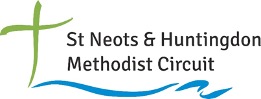 (ADVENT 1)Compiled by Mr Colin WebberIn the beginning was the Word - spoken and breathed, a promise made and kept.Listen and hear - God’s promise is true!The Word was in the beginning, and through him all things come into being.Eternal and near at hand, already and not yet, God’s promise is the foundation of all life.Listen! Hear the covenant anew, giving voice to a future with hope.HYMN
I cannot tell why he whom angels worshiphttps://www.youtube.com/watch?v=iecEqLmozrk PRAYERS OF APPROACH & CONFESSION 
As we begin our Advent journey of adventure, may we not be so eager to reach Bethlehem
that we fail to see the fuller picture of a God who has been with us throughout history,
and appears in the people we meet …Emmanuel, God with us, we look for the signs of your coming, yet we fail to see you in the unexpected places and in unexpected people.  Forgive us when we dismiss those with whom we don’t agree: people in whose presence we feel uneasy, those who challenge us to think differently, people whose values and lifestyle are strange to us, for you are to be found in diversity. Forgive us when we fail to see you in the unexpected places: sitting in the back street and no-go areas, in places of deprivation and hopelessness, war zones and areas of uneasy peace, refugee camps and holding areas.  Forgive us when we fail to see you in the everyday places: in boardrooms and on factory floors, in newspaper offices and parliamentary benches, in post office queues and job centres, in shops and offices.  Emmanuel, God with us, help us to spot the signs of your kingdom. Amen.READINGS:  Jeremiah 33.14-16; Psalm 25.1-9; 1 Thessalonians 3.9-13; Luke 21.25-36Scattered through the Book of Jeremiah, with all its harsh prophecies, are a number of passages that offer a different perspective, filled with hope and confidence in God.  At the heart of this hope lies God’s promise of an everlasting covenant, sometimes the new, heart-written covenant (31.31-33), sometimes the old covenant with David renewed (33.21).  This passage reminds us that the covenant relationship is carried on beyond David by his righteous descendant, and stresses that he comes as judge.  God’s faithful people will be saved through the action of God’s chosen one, who will re-establish the covenant by bringing about justice and righteousness in the land.  But where there is justice, there is also condemnation of injustice.  It is on the basis of this judgement that the land finds safety and salvation, through God’s re-established covenant, as unshakeable as the alternation of day and night (v.20), which also reflects God’s covenant love for his creation.HYMN(S)
Longing for light (Christ be our light)https://www.youtube.com/watch?v=kt3Qc04ulOM Sing Hosanna!https://www.youtube.com/watch?v=QUd0VwMvCiU REFLECTION
The Advent lectionary readings prompt us to reflect on our lives so that, when we hear again Luke’s familiar story, we may realise afresh the significance of the birth of Jesus. In the stable, the kingdom of God draws near, marking a significant moment in the Big Story of God’s relationship with his creation.  Its familiarity may mean that we overlook God’s love active in the world, but today we are challenged to notice the signs.The signs paint a picture of impending doom.  Jesus may have perceived the threat that resulted in the sack of Jerusalem by the Romans, but Luke is writing after this event and during a period of persecution of the young Church.  Maybe, for Luke, these are signs of the coming of the end and the return of the Son of Man.  However, nearly 2,000 years have passed and, although there are, even today, those who use these words to predict the end, we may be wiser to recognise that every generation could point to such signs of impending doom and ask whether God is active and the kingdom near.Street signs are everywhere and we know how to read them, even in a foreign country.  We still look for a ‘red sky at night’, for the first snowdrops in spring, and we expect a hard winter if there are lots of berries.  So how are we to handle the turbulence of life as a sign of the kingdom?  Perhaps it encourages us to recognise the nature of unredeemed humanity, always susceptible to what is going on around us; always getting things wrong.Jesus seems to indicate more positive signs of redemption, of the nearness of the kingdom. For his contemporaries, it was, surely, the fulfilment of God’s promise, prophesied in passages like the one from Jeremiah, and now seen in his own life and ministry.  For Luke’s readers, there was the knowledge of what God had done in Christ and the living witness of the infant Church.  What of us today? Could it be that we are to hold on to this and be the hopeful sign of the kingdom for others?Look for signs of Christmas getting closer. Each time you see one, make an effort to think of God's kingdom coming in Jesus and how you can point other people to the real meaning of Christmas.PRAYER OF INTERCESSIONGod, you entered the world as a human baby at a difficult time.  We pray for those in difficult circumstances, those for whom the picture is bleak: those waiting in hope for justice, those in the darkness of poverty, those who must walk for clean water. Lord, inspire us, and make us signs of your kingdom.We pray for those who live in fear and foreboding under the tyranny of modern-day Herods;
for those who are weighed down with dissipation and the worries of this life.  Give us the courage to support them through protest and prayer.  Lord, inspire us, and make us signs of your kingdom.We pray for those who show where God is to be found: those who offer friendship at bus stops and, in the playgrounds, in the counselling rooms and on telephone help lines, those who work to bring peace and restore hope.  Lord, inspire us, and make us signs of your kingdom. Amen.LORD’S PRAYERHYMN
O come, O come, Emmanuelhttps://www.youtube.com/watch?v=7xtpJ4Q_Q-4 Advent God, your creation inspires our journey; your Son is the life-map we follow; your Spirit the light we travel by.  May the Trinity of all three surround and protect us.Selected material from Roots resources